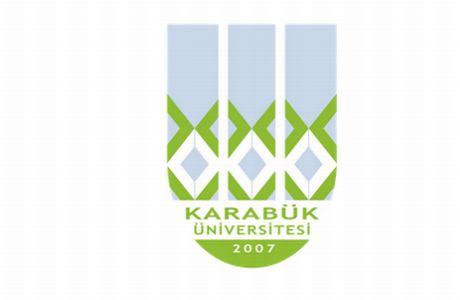 T.C.KARABÜK ÜNİVERSİTESİGÖREV TANIM FORMUBirimSağlık Kültür Spor Daire BaşkanlığıAlt BirimTesisler Şube MüdürlüğüUnvanMemurGörevin Bağlı Bulunduğu UnvanTesisler Şube Müdürü - Sağlık Kültür Spor Daire Başkanı - Genel Sekreter Yardımcısı - Genel Sekreter - Rektör Yardımcısı - RektörİsimMehmet ATICIGörev ve SorumluluklarıTESİSLER ŞUBE İŞ VE İŞLEMLERİSosyal Yaşam Merkezinde ve kampüste bulunan, yemekhaneler ve kantinler ile diğer ilçelerde bulunan yemekhane ve kantinlerin denetim faaliyetlerini yürütmekSosyal Yaşam Merkezinde kiraya verilen işyerlerinin sözleşme hükümlerine göre yürütülmesini sağlamakGörev alanı ile ilgili evrakların dosyalama, arşivleme ve raporlama işlerini yapmakİmzaya sunulan evrakların takibini yapmakİstatistik ve raporlama işlemleriÜst amirlerin vereceği diğer görevler